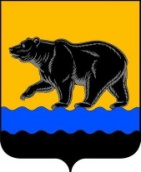 КОМИССИЯ ПО ПРОФИЛАКТИКЕ ПРАВОНАРУШЕНИЙВ ГОРОДЕ НЕФТЕЮГАНСКЕ628309, 25 дом, 2 мкрн., г. Нефтеюганск                                             тел.(факс) 8 3463 23 84 48Ханты-Мансийский автономный округ – Югра                      E-mail: Antiterror@admugansk.ru_______________________________________________________________________________ПРОТОКОЛочередного заседания Комиссии по профилактике правонарушений в городе Нефтеюганске (в режиме удаленного доступа) № 4г.Нефтеюганск                                                                                           14.09.2021Председательствовал:Присутствовали члены комиссии:	1.Об утверждении повестки очередного заседания Комиссии по профилактике правонарушений в городе НефтеюганскеПрокопович  	1.1.Утвердить повестку очередного заседания Комиссии по профилактике правонарушений  города Нефтеюганска.2.О взаимодействии органов и учреждений в сфере профилактики правонарушений в соответствии с Федеральным законом от 23.06.2016 № 182-ФЗ «Об основах системы профилактики правонарушений в Российской Федерации»Грицай, Загородникова, Мавлютов, Ченцов, Поливенко, Лямова, ФединРЕШИЛИ:2.1.Информацию о взаимодействии органов и учреждений в сфере профилактики правонарушений в соответствии с Федеральным законом от 23.06.2016 № 182-ФЗ «Об основах системы профилактики правонарушений в Российской Федерации» принять к сведению.2.2.Рекомендовать ОМВД России по г.Нефтеюганску (Н.А.Грицай):2.2.1.Во взаимодействии с Управлением социальной защиты населения по городу Нефтеюганску и Нефтеюганскому району (О.В.Загородникова), КУ ХМАО - Югры «Нефтеюганский центр занятости населения» (Н.В.Сопкина) разработать памятку (актуальную информацию), с указанием алгоритма действий для лиц, освободившихся из мест лишения свободы.2.2.2.Направить в комиссию по профилактике правонарушений города Нефтеюганска (С.В.Мамаева) разработанную памятку для лиц, освободившихся из мест лишения свободы, с целью размещения ее на официальном сайте органов местного самоуправления.Срок: до 30 ноября 2021 года2.3.В целях повышения уровня эффективности профилактических мероприятий в рамках межведомственного взаимодействия при реализации мероприятий, направленных на формирование законопослушного поведения несовершеннолетних:2.3.1.Рекомендовать ОМВД России по городу Нефтеюганску (Н.А.Грицай) направить в департамент образования и молодежной политики администрации города списки сотрудников ОДН ОМВД России по городу Нефтеюганску, закрепленных за образовательными организациями (с указанием ФИО сотрудника ОДН ОМВД России по городу Нефтеюганску и контактного (сотового) телефона), с целью их участия в лекториях указанных в п.2.3.2. Срок: до 30 ноября 2021 года2.3.2.Департаменту образования и молодежной политики администрации города (Лямова Т.В.), с привлечением  сотрудников ОДН ОМВД России по городу Нефтеюганску, организовать проведение лекториев «Ответственность несовершеннолетних за совершение противоправных поступков по уголовному и административному кодексу», «Права несовершеннолетних», «Правила поведения в опасной ситуации» для учащихся 5-11-х классов образовательных организаций города на период учебного 2021-2022 года.Срок: до 20 июня 2022 года3.О мерах, направленных на снижение уровня преступлений, совершаемых в общественных местах и на улицах городаГрицайРЕШИЛИ:3.1.Информацию о мерах, направленных на снижение уровня преступлений, совершаемых в общественных местах и на улицах города принять к сведению.3.2.Рекомендовать ОМВД России по г.Нефтеюганску (Н.А.Грицай):3.2.1.Провести анализ наиболее криминогенных районов города, с целью внесения корректировок в маршруты патрулирования патрульно-постовой службы.3.2.2.Во взаимодействии с Народной дружиной города Нефтеюганска (Р.Н.Николаев) организовать еженедельные рейдовые мероприятия по наиболее криминогенным районам города.Срок: до 30 марта 2022 года3.2.3.Направить в департамент образования и молодёжной политики администрации города, комитет культуры и туризма администрации города, комитет физической культуры и спорта администрации города информационные материалы (памятки) об административной ответственности за нахождение несовершеннолетних в возрасте до 16 лет в ночное время в общественных местах без сопровождения взрослых.Срок: до 30 марта 2022 года3.3.Департаменту образования и молодёжной политики администрации города (Т.В.Лямова) во взаимодействии с ОМВД России по городу Нефтеюганску (Н.А.Грицай), в целях предупреждения совершения преступлений несовершеннолетними, а также в отношении несовершеннолетних, активизировать работу по привлечению членов родительского патруля к участию в рейдовых мероприятиях в вечернее время. Срок: в течение года, с предоставлением информации до 25 декабря 2022 года3.4. Департаменту образования и молодёжной политики администрации города (Т.В.Лямова), комитету культуры и туризма администрации города (Н.Н.Поливенко), комитету физической культуры и спорта администрации города (В.А.Федин) на постоянной основе вести разъяснительную работу с родителями и обучающимися о недопустимости нахождения несовершеннолетних в возрасте до 16 лет в ночное время в общественных местах, а также по профилактике противоправных действий и об административной, уголовной ответственности за совершения правонарушений.Срок: до 05 июня 2022 года 4.О мерах, направленных на снижение уровня преступлений, совершенных лицами, находящимися в состоянии алкогольного опьяненияГрицай РЕШИЛИ:4.1.Информацию о мерах, направленных на снижение уровня преступлений, совершенных лицами, находящимися в состоянии алкогольного опьянения принять к сведению.4.2.Рекомендовать ОМВД России по г.Нефтеюганску (Н.А.Грицай)   организовать проведение  рейдовых мероприятий, направленных на выявление и пресечение фактов продажи алкогольной продукции несовершеннолетним, выявление торговых объектов, реализующих алкогольную продукцию с нарушением законодательства РФ, с привлечением движения «АлкоСтоп» (Н.С.Шостак), Народной дружины (Н.Р.Николаев).Срок: в течение года, с предоставлением информации до 30 декабря 2022 года4.3.Департаменту образования и молодёжной политики администрации города (Т.В.Лямова), комитету культуры и туризма администрации города (Н.Н.Поливенко), комитету физической культуры и спорта администрации города (В.А.Федин) организовать в подведомственных учреждениях мероприятия по корректировке годовых планов, в части, включения мероприятий, направленных на профилактику алкоголизма, наркомании, токсикомании и табакокурения среди несовершеннолетних.Срок: до 30 ноября 2021 года5.Об исполнении протокола очередного заседания Комиссии по профилактике правонарушений в городе Нефтеюганске от 30.06.2021 № 3МамаеваРЕШИЛИ:5.1.Информацию об исполнении протокола заседания Комиссии по профилактике правонарушений в городе Нефтеюганске от 24.03.2021 № 1 принять к сведению.5.2.По итогам анализа исполнительской дисциплины считать неисполненными следующие пункты:-п. 2.2.1; 3.3, 3.3.1, 3.3.2, 3.3.3; 6.2 - 6.2.3 протокола от 24.03.2021 № 1;-п. 3.3 протокола от 27.04.2021 № 2;-п. 5.2 протокола от 30.06.2021 № 3.Ответственный исполнитель ОМВД России по городу Нефтеюганску. Срок исполнения вышеуказанных пунктов протоколов продлить до 20.10.2021Срок: до 20 октября 2021 годаИсполняющий обязанностиглавы города Нефтеюганска, председатель Комиссии                     	  	П.А.ПрокоповичПрокоповичПавел АлександровичГрицайНиколай Анатольевич-исполняющий обязанности главы города Нефтеюганска, председатель Комиссии-временно исполняющий обязанности начальника ОМВД России по городу Нефтеюганску, заместитель председателя КомиссииЕмельяновИлья НиколаевичЗагородниковаОльга ВасильевнаКотомчанинНиколай НиколаевичЛямоваТатьяна ВикторовнаМамаева Светлана ВладимировнаМавлютовМарат ИльдусовичПоливенкоНаталия НиколаевнаУсановСергей НиколаевичФедин Виктор АлександровичФроленкоАлександр НиколаевичХвальчевАлександр ЮрьевичЧенцов Андрей Викторович-представитель межрегиональной общественной организации «Работающая молодежь Сибири»-начальник Управления социальной защиты населения по городу Нефтеюганску и Нефтеюганскому району-начальник 6 ПСО ФПС ГПС ГУ МЧС России по ХМАО - Югре -директор департамента образования и молодёжной политики администрации города-начальник отдела по профилактике правонарушений и связям с правоохранительными органами администрации города, секретарь комиссии-исполняющий обязанности директора КУ ХМАО - Югры «Нефтеюганский центр занятости населения»-исполняющий обязанности председателя комитета культуры и туризма администрации города-начальник Нефтеюганского МОВО - филиала федерального государственного казенного учреждения «Управление вневедомственной охраны Войск национальной гвардии России по Ханты-Мансийскому автономному округу - Югре» -председатель комитета физической культуры и спорта администрации города-главный менеджер организации физической защиты службы по экономической безопасности ООО «РН-Юганскнефтегаз»-начальник филиала по г.Нефтеюганску ФКУ УИИ УФСИН России по ХМАО - Югре-начальник отдела по организации деятельности комиссии по делам несовершеннолетних и защите их прав